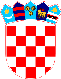 REPUBLIKA HRVATSKAVUKOVARSKO-SRIJEMSKA ŽUPANIJAOPĆINA TOVARNIK 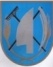 NAČELNICA OPĆINEKLASA:320-01/19-01/6 URBROJ:2188/12-03/01-19-1Tovarnik, 12. travnja 2019.	Temeljem članka 10. i članka 19. Programa potpora poljoprivredi na području Općine Tovarnik za 2019. godinu ( Službeni vjesnik Vukovarsko-srijemske županije broj 30/2018 ), načelnica Općine Tovarnik objavljujeJAVNI POZIV	za podnošenje zahtjeva za dodjelu potpora male vrijednosti u poljoprivredi u 2019. godini temeljem Uredbe de minimis u sklopu  Mjere 6: Program sufinanciranja osiguranja višegodišnjih nasada  poljoprivrednicima s područja Općine Tovarnik.Članak 1.Općina Tovarnik će u 2019. godini odobravati potpore  male vrijednosti za slijedeću aktivnost:●   OSIGURANJE VIŠEGODIŠNJIH NASADA     POLJOPRIVREDNICIMA S PODRUČJA OPĆINE TOVARNIKKorisnici potpora mogu biti poljoprivredna gospodarstva ( OPG, obrt, d.o.o., udruga ili braniteljska zadruga koja se bavi poljoprivrednom proizvodnjom ) sa sjedištem, odnosno prebivalištem na području Općine Tovarnik. Sufinanciraju se troškovi osiguranja višegodišnjih nasada ( kruške, jabuke, šljive, vinova loza i drugo ), koji su evidentirani u upisniku, odnosno zahtjevu za poticaj.Polica osiguranja mora biti ugovorena  u 2019. godini, zaključno sa zadnjim danom trajanja ovog javnog poziva.Članak 2.Ukupni proračunski trošak Općine Tovarnik po ovom Programu je 40.000,00 kn, a najviši iznos potpore je:a) kruške i jabuke, za najmanje 0,15 ha: 70%, najviše do 10.000,00 knb) šljive, za najmanje 0,15 ha: 70%, najviše do 8.000,00 knc) vinova loza, za najmanje 0,15 ha: 70%, najviše do 8.000,00 knd) bobičasto voće, za najmanje 0,1 ha: 70%, najviše do 8.000,00 kn e) orah i lješnjak, za najmanje 0,15 ha: 70%, najviše do 8.000,00 kn  f) ostalo, za najmanje 0,15 ha: 50%, najviše do 5.000,00 kn.	Troškovi osiguranja sufinanciraju se samo za policu osiguranja za štete nastale u postotku do 20% ( polica B ), odnosno za policu osiguranja za koju se ne može ostvariti potpora iz Programa ruralnog razvoja, Mjera 17.1.Članak 3.Pozivaju se poljoprivredna gospodarstva sa sjedištem, odnosno prebivalištem na području Općine Tovarnik da podnesu zahtjeve za dodjelu potpore iz članka 1. ovog Javnog poziva.Zahtjev, koji je sastavni dio ovog Javnog poziva, podnosi se na obrascu:- obrazac PMV-1; Zahtjev za dodjelu potpore male vrijednosti za             sufinanciranje osiguranja višegodišnjih nasadaObrazac zahtjeva može se dobiti u Općini Tovarnik, A.G.Matoša 2, Tovarnik ili na web stranici Općine Tovarnik.Uz zahtjev je potrebno dostaviti sljedeću dokumentaciju:	1. Obostrana preslika osobne iskaznice nositelja ili člana gospodarstva                na koga glasi polica osiguranja	2. Izjava o iznosima dodijeljenih potpora male vrijednosti u sektoru 	    poljoprivrede iz drugih izvora za tri fiskalne godine, obrazac PMV-2	3. Izjava da podnositelj zahtjeva nije za istu svrhu primio potporu iz 	    drugih izvora, obrazac PMV-3	4. Preslika police osiguranja ( ukoliko se radi o obročnom plaćanju ponuda za                 osiguranje, a nakon cjelokupne uplate i polica osiguranja ), 	5. Dokaz o uplati ( kopija uplatnice, računa ili izvod iz banke )	6. Preslika iskaznice ili rješenja o upisu u Upisnik poljoprivrednih                 gospodarstava	7. Kopija zahtjeva za potporu za tekuću godinu	8. IBAN žiro računa na koji će se izvršiti uplata potporeZahtjevi se dostavljaju poštom ili osobno u zatvorenim omotnicama, na adresu:	Općina Tovarnik	A.G.Matoša 2	32249 Tovarnik,     s naznakom	„Zahtjev za dodjelu potpore u poljoprivredi-osiguranje“, 	- ne otvaraj-Zahtjeve je potrebno dostaviti do 10. lipnja 2019. godine do 14:00 sati, bez  obzira na način dostave.Nepravovremeni zahtjevi neće se razmatrati. Odbor za poljoprivredu može tražiti nadopunu dokumentacije.Članak 4.Podnositelj zahtjeva nema pravo na potporu za troškove osiguranja ukoliko je istu primio iz drugih izvora.Podnositelj zahtjeva nema pravo na potporu za koju je podnio zahtjev ukoliko ukupne potpore dodijeljene podnositelju zahtjeva tijekom razdoblja od tri fiskalne godine prelaze iznos od 15.000,00 EUR, bez obzira na izvor javnih sredstava i program po kojem je potpora dodijeljena.	Sukladno članku 6. Uredbe de minimis, podnositelj zahtjeva mora svom zahtjevu priložiti izjavu o iznosima dodijeljenih potpora male vrijednosti u sektoru poljoprivrede iz drugih izvora. Izjava se daje u svrhu provjere da potpora ne premašuje gornju granicu iz Uredbe de minimis.Članak 6.Odluku o dodjeli potpore male vrijednosti donosi načelnica Općine Tovarnik na prijedlog Odbora za poljoprivredu. Odbor sastavlja zapisnik o pregledu i ocjeni podnesenih zahtjeva.Općina Tovarnik je dužna korisniku potpore dostaviti obavijest da mu je dodijeljena  potpora male vrijednosti sukladno Uredbi de minimis.Članak 7.Korisnik potpore dužan je u svakom trenutku omogućiti predstavnicima Općine Tovarnik nadzor i uvid u cilju provjere istinitosti dostavljene dokumentacije.Članak 8.Za korisnike potpora koji su u sustavu PDV-a, troškovi PDV-a nisu prihvatljivi trošak za odobravanje potpore.Članak 9.Općina Tovarnik zadržava pravo izmjene i poništenja ovog Javnog poziva, te pri tome  ne snosi nikakvu odgovornost prema podnositeljima zahtjeva glede troškova sudjelovanja.NAČELNICA OPĆINE TOVARNIK                                                                                           Ruža Veselčić-Šijaković,oec.